Informace o škole a drobné zajímavosti- Škola každoročně pořádá výměnný pobyt s italskou školou ve městě Agrate Brianza (na jaře proběhne 15. výměna)- Pro 7. třídy se pravidelně pořádá lyžařský kurz- 8. a 9. třídy jezdí do Východočeského divadla v Pardubicích- Máme opravenou střechu, vymalovanou větší část budovy 2. stupně, na 1. stupni byly opraveny přívody vody.- Díky iniciativě rodičů máme konečně trochu upravené hřištěMatěj Řezníček – judo (dobré výsledky)Sára Venclová – brazilian jiu jitsu (neobvyklý sport)Ema Dvořáková – atletika, shyby (např. 30 shybů nadhmatem – má sílu)Michal Jansa , Filip Lepša – hokej Pardubice (dobré výsledky)Nela Hýblová – plavání (např. Olympiáda dětí a mládeže 3. místo, umisťuje se i republikových soutěžích.          Byla vyhlášena českotřebovským sportovcem roku.)Johanka Borková – atletika (Jednou 3. na MČR žactva v crossu ve vloženém závodě mladších žákyň)Michal Vacek – atletika (Na MČR v atletice skončil na 9. místě. Jde mu jak běh na dráze, tak i terénní běh.           Stále se zlepšuje v časech)Alexandr Pataki – judo (dobré výsledky)Parník se nacházel v údolí, kde bývala jen bažinatá luka, z nichž vystupovala pára, a odtud je zřejmě jméno obce. Školní vyučování zde začalo v roce 1860. Učil zde obecní písař Vincenc Vymetal. Měl cca. 10-20 žáků.        Co říkají lidové pranostiky do konce roku?18/10  	Svatý Lukáš - kožich opraš.21/10 	Svatá Voršila jíní nosila.28/10 Na svatého Šimona a Judy spadne zima z půdy. Nebude-li moci, přijde na Vše svaté v noci.10/11Jakub, Jakub, česnek nakup. Na tvůj svátek, Evžene, už se těžko sežene!!!11/11 Husa o Martině nejpěkněji zpívá.25/11 Svatá Kateřina chodí naškrobená.      X    Chodí-li Kateřina po ledě, chodí potom Eva po blátě.30/11 Na svatého Ondřeje se někdy člověk ohřeje.4/12 Svatá Barborka vyhání dřevo ze dvorka.6/12 Svatý Mikuláš - ze sněhu hned vodu máš.21/12 O svatém Tomáši beranici na uši.        X           Pravil svatý Toma - všude dobře, nejlíp doma.31/12 Je-li na Silvestra větrno, bývá to dosti patrno.20.10. 	Den stromů28.10.	Den vzniku samostatného československého státu16.10 .	Světový den proti McDonald’s  a Světový den páteře 31.10. 	Světový den UNICEF a spoření14.11.	Světový den diabetu15.11.	Světový den zesnulých dětí, Den lidských práv16.11. 	Den toalet a poezie,  Mezinárodní den tolerance17.11. 	Sametová revoluce19.11 .	Světový den prevence týrání a zneužívaní dětí  1.12.	Světový den proti AIDS11.12. 	Světový den dětí a Mezinárodní den horNapř. všechno (navrhlo pár lidí ze 7. třídy), nové záchody (dívky),  hřiště( zarostlé),žaluzie( kde chybí, nebo jsou špatné), nové pomůcky k tělesné výchově a chemii, zrušit zákaz mobilů, více soutěží……USPOŘÁDEJME TEDY ANKETU! – při třídnických hodinách si promyslíme otázky a školní parlament vytvoří anketní otázky a návrhy…. Anketa by proběhla do poloviny listopadu.Výzdoba školy:Přišel podzim, jistě jste si asi všimli, že druhé patro naší školy je jím vyzdobeno. Kdežto první patro bude připraveno na Halloween. Přízemí věnujeme památce k 17. listopadu.Co nás čeká a nemine:4.-16.10 Než přišla revoluce- výstava k výročí 17. listopadu na Starém náměstí21.10. 7.tříd. informativní schůzka k lyžařskému výcviku13.11. klasifikační porada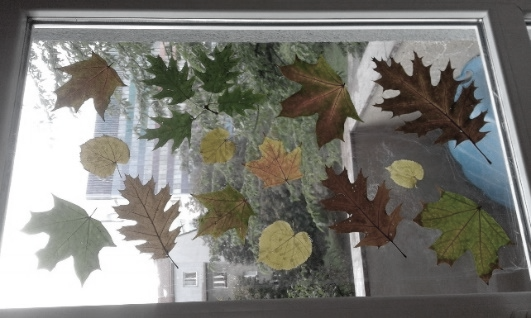 14.11. informační odpoledne28.11. rozsvěcení stromu 17.0010.12. 2.stupeň od 8.55 H přednáška o Kanadě 40 Kč19.12. 2. stupeň kino od 10 hod.Preventivní přednášky:11.12. 6.A.B - Nemoci jménem šikana             2x2 H           7.A.B - Skrytá nebezpečí internetu       2x2 H12.12. 8.A.B - Jak se nenechat podvést          2x2 H           9.A.B - Světová náboženství                 2x2 HNa naší škole se nejčastěji objevují tato jménaJedinečná jména na naší škole jsou :Pokud si chceš zjistit původ svého jména, kolik lidí v republice toto jméno nosí, jaké má nejrůznější podoby, zadej si ve vyhledávači význam jména a vše se dozvíš.V nejbližší době nezapomeň, že svátek bude mít: Agáta, Tereza, Lukáš, Michala, Zoe, Tadeáš.V listopadu potom: Martin, Nikolas, Kateřina a Ondřej.         Gratulujeme předem!      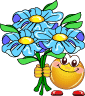 VTIPY A ZEMĚPISNÉ ZAJÍMAVOSTI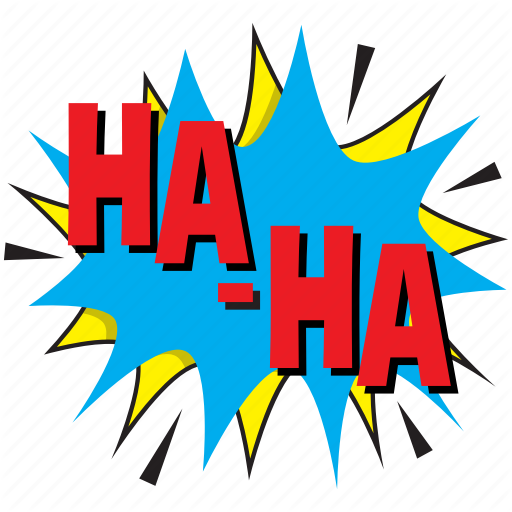 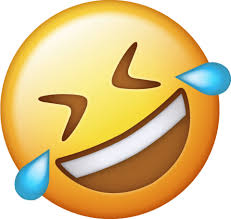 GRONSKONejvětším ostrovem světa je Grónsko. Je součástí Dánského království. Jeho rozloha činí 2 166 186 km2. Což je asi 27 Českých republik. Hlavním městem je NUUK. AMAZONKAAmazonka je největší řekou světa. Pramení v Peru a protéká přes Kolumbii a Brazílii a vtéká do Atlantiku. Délka toku je 7 062 km, je tedy 16 krát delší než Vltava. ČESKÁ ZEMĚPISNÁ NEJČerné jezero je největší jezero  ledovcového původu na Šumavě s rozlohou 18,47 ha.Největrnější hora je Milešovka (837 m. n. m.), také známá jako ,,Hromová hora“. Je to nejvyšší vrchol        Českého středohoří.Nejhlubší propastí je Hranická propast s  hloubkou 274,5 m. Propast pravděpodobně vznikla propadem        jeskynních stropů.Nejníže položený bod je výtok Labe na hranici ČR u Hřenska v okrese Děčín (115 m. n. m.).Nejdelší rybník je Staňkovský rybník založený v r. 1550 s délkou 6 km.Nejstarším pivovarem v ČR je pivovar U Fleků založen v r. 1499.I.TestI. Jaký svátek jsme slavili 28.9.?                                    II.Jaký svátek budeme slavit 28.10?a) Upálení Mistra J. Husa                                           	a) Vznik České republiky       b) Den České státnosti                                              	  b) Upálení Mistra J. Husa       c) Sametová revoluce                                                 	 c) Den vzniku samost. československého státu       d) Den vzniku samost. československého státu                 d) Den České státnostiII. HádankyNemá ruce, nemá nohy                                              2)  Nejraději za pecí přikrčená líhá, v očích se jí a přeci dveře otevírá.                                                       rozsvěcí , když na kořist číhá.     3) Běžím, běžím, nemám dech.                                          4) Kdo bez štětce a bez barev Přitom ležím na zádech. Kdo jsem?                                   obarví nám pestře les?Citáty -  Je mi jedno, co si o mně druzí povídají… Je mi jedno, co si o mně každý myslí… Nežiju totiž pro každého, žiju      pro ty, které mám ráda, a oni mají rádi mě. - Úsměv je to nejkrásnější, co si na sebe můžeš vzít.- Knihy jsou pro lidi tím, čím jsou pro ptáky křídla.- Proces poznávání je nahrazování větších nesmyslů nesmysly menšími.  Chceš-li něco vyhrát, vhoď správné odpovědi se svým jménem do schránky důvěry. Termín uzávěrky soutěže je 25. 10. 2019. Vyhodnocení bude 31. 10. 2019 o velké přestávce.                                                                                                     III. Roháček1. bytost, osoba2. obrázek a název souboru (aplikace) na ploše      PC, telefonu3. H2O4. citoslovce pochopení5. Pytlík na provázcích, který se věší na záda6. spojka							IV. SudokuNaši spolužáci, kteří vynikají ve sportuZ historie školyVýznamné dny do konce roku 2019Co bychom na této škole chtěli změnit?    X      A co pro to uděláme my? Navrhněte školnímu parlamentu!!   1.JAKUBJméno hebrejského původu- ten, kdo se drží za patu, přeneseně druhorozený.15x1.TEREZAJméno nejasného významu- pocházející z ostrova Thera, nebo jako záštita.18x2.JANJméno hebrejského původu-milostivý dar boží.14x2.NATÁLIEZ latinského spojení ve smyslu narozená v den zrození Krista.12x3.MATĚJJméno hebrejského původu-Hospodinův dar- neboli Božidar, či TheodorStarší podobou je Matyáš, později Matouš.13x3.VERONIKAPůvodní řecká podoba je Phereniké(Bereniké).Lze vysvětlit jako nositelka vítězství.10x4.Lukáš12x4.Anna, Karolína, Nela8xKirill, Matyas,NicolasVanessa, Zoe, Aniuta, Mária, Thea,  Timea1.2.3.4.5.6.84457794515816392155849247947621853894